Зарегистрировано в Минюсте России 31 декабря 2009 г. N 15909МИНИСТЕРСТВО ЗДРАВООХРАНЕНИЯ И СОЦИАЛЬНОГО РАЗВИТИЯРОССИЙСКОЙ ФЕДЕРАЦИИПРИКАЗот 23 декабря 2009 г. N 1012нОБ УТВЕРЖДЕНИИ ПОРЯДКА И УСЛОВИЙНАЗНАЧЕНИЯ И ВЫПЛАТЫ ГОСУДАРСТВЕННЫХ ПОСОБИЙ ГРАЖДАНАМ,ИМЕЮЩИМ ДЕТЕЙВ соответствии с подпунктом 5.2.100.30 Положения о Министерстве здравоохранения и социального развития Российской Федерации, утвержденного Постановлением Правительства Российской Федерации от 30 июня 2004 г. N 321 (Собрание законодательства Российской Федерации, 2004, N 28, ст. 2898; 2005, N 2, ст. 162; 2006, N 19, ст. 2080; 2008, N 11, ст. 1036; N 15, ст. 1555; N 23, ст. 2713; N 42, ст. 4825; N 46, ст. 5337; N 48, ст. 5618; 2009, N 2, ст. 244; N 3, ст. 378; N 6, ст. 738; N 12, ст. 1427, 1434; N 33, ст. 4083, 4088; N 43, ст. 5064, N 45, ст. 5350), приказываю:1. Утвердить прилагаемый Порядок и условия назначения и выплаты государственных пособий гражданам, имеющим детей.2. Настоящий Приказ вступает в силу с 1 января 2010 года.МинистрТ.А.ГОЛИКОВАУтвержденыПриказомМинистерства здравоохраненияи социального развитияРоссийской Федерацииот 23 декабря 2009 г. N 1012нПОРЯДОК И УСЛОВИЯНАЗНАЧЕНИЯ И ВЫПЛАТЫ ГОСУДАРСТВЕННЫХ ПОСОБИЙ ГРАЖДАНАМ,ИМЕЮЩИМ ДЕТЕЙI. Общие положения1. Настоящий Порядок устанавливает правила назначения и выплаты государственных пособий гражданам, имеющим детей (далее - пособия).2. В соответствии с настоящим Порядком гражданам, имеющим детей, назначаются и выплачиваются следующие виды пособий:а) пособие по беременности и родам;б) единовременное пособие женщинам, вставшим на учет в медицинских организациях в ранние сроки беременности;(в ред. Приказа Минтруда России от 22.07.2014 N 478н)в) единовременное пособие при рождении ребенка;г) единовременное пособие при передаче ребенка на воспитание в семью;д) ежемесячное пособие по уходу за ребенком;е) единовременное пособие беременной жене военнослужащего, проходящего военную службу по призыву;ж) ежемесячное пособие на ребенка военнослужащего, проходящего военную службу по призыву.3. Пособия назначаются и выплачиваются следующим категориям лиц:а) гражданам Российской Федерации, проживающим на территории Российской Федерации;б) гражданам Российской Федерации, проходящим военную службу по контракту, службу в качестве лиц рядового и начальствующего состава в органах внутренних дел, войск национальной гвардии, в Государственной противопожарной службе, в учреждениях и органах уголовно-исполнительной системы, органах по контролю за оборотом наркотических средств и психотропных веществ, таможенных органах, и гражданскому персоналу воинских формирований Российской Федерации, находящихся на территориях иностранных государств, в случаях, когда выплата этих пособий предусмотрена международными договорами Российской Федерации;(в ред. Приказа Минтруда России от 24.09.2018 N 590н)в) постоянно проживающим на территории Российской Федерации иностранным гражданам и лицам без гражданства, а также беженцам;г) временно проживающим на территории Российской Федерации и подлежащим обязательному социальному страхованию на случай временной нетрудоспособности и в связи с материнством иностранным гражданам и лицам без гражданства.4. Пособия не назначаются:а) гражданам Российской Федерации, иностранным гражданам и лицам без гражданства, дети которых находятся на полном государственном обеспечении;б) гражданам Российской Федерации, иностранным гражданам и лицам без гражданства, лишенным родительских прав либо ограниченным в родительских правах, за исключением случаев назначения и выплаты пособия по беременности и родам, единовременного пособия женщине, вставшей на учет в медицинских организациях в ранние сроки беременности, и единовременного пособия беременной жене военнослужащего, проходящего военную службу по призыву;(в ред. Приказов Минтруда России от 21.10.2013 N 547н, от 22.07.2014 N 478н)в) гражданам Российской Федерации, выехавшим на постоянное место жительства за пределы Российской Федерации.5. Лица, имеющие право на получение пособий, их законные представители или доверенные лица в целях получения пособий обращаются в организации, назначающие указанные пособия, с заявлением и документами, предусмотренными настоящими Порядком, необходимыми для получения пособий.Указанные заявление и документы могут быть направлены в организации, назначающие пособия, по почте. В этом случае направляются копии документов, верность которых засвидетельствована в установленном законом порядке, подлинники документов не направляются.Направление заявления и документов по почте осуществляется способом, позволяющим подтвердить факт и дату отправления.5.1. Заявление и документы (сведения), необходимые для получения пособий, могут быть направлены в организации, назначающие пособия, в форме электронных документов.Заявления и документы, необходимые для получения пособий, представляемые в форме электронных документов:подписываются в соответствии с требованиями Федерального закона от 6 апреля 2011 г. N 63-ФЗ "Об электронной подписи" (Собрание законодательства Российской Федерации, 2011, N 15, ст. 2036; N 27, ст. 3880) и статей 21.1 и 21.2 Федерального закона от 27 июля 2010 г. N 210-ФЗ "Об организации предоставления государственных и муниципальных услуг" (Собрание законодательства Российской Федерации, 2010, N 31, ст. 4179; 2011, N 15, ст. 2038) (далее - Федеральный закон "Об организации предоставления государственных и муниципальных услуг");представляются в органы и организации, назначающие пособия, с использованием электронных носителей и (или) информационно-телекоммуникационных сетей общего пользования, включая сеть Интернет:лично или через законного представителя при посещении органа или организации;посредством многофункциональных центров предоставления государственных и муниципальных услуг;посредством Единого портала государственных и муниципальных услуг (функций) (без использования электронных носителей);иным способом, позволяющим передать в электронном виде заявление и иные документы.В случае направления в организацию, назначающую пособие, заявления в электронной форме основанием для его приема (регистрации) является представление заявителем посредством Единого портала государственных и муниципальных услуг (функций) документов, указанных в части 6 статьи 7 Федерального закона "Об организации предоставления государственных и муниципальных услуг", необходимых для назначения пособий.Организации, назначающие пособия, запрашивают документы (сведения), необходимые для назначения и выплаты пособий, находящиеся в распоряжении у государственных органов, органов местного самоуправления, подведомственных им организаций, в случае если указанные документы не представлены заявителем, а также направляют такие документы (сведения) в другие организации, назначающие пособия по их запросу.Организации, назначающие пособия, осуществляют проверку достоверности информации, содержащейся в документах, указанных в части 6 статьи 7 Федерального закона "Об организации предоставления государственных и муниципальных услуг", представленных заявителем в электронной форме и удостоверенных в соответствии с требованиями Федерального закона от 6 апреля 2011 г. N 63-ФЗ "Об электронной подписи", в процессе которой указанные организации запрашивают и безвозмездно получают необходимые для назначения пособий сведения от органов и организаций независимо от форм собственности, владеющих соответствующими сведениями. Ответы на запросы организаций, назначающих пособия, направляются соответствующими органами и организациями в течение пяти дней с даты их поступления.Межведомственное информационное взаимодействие в целях назначения и выплаты пособий осуществляется в соответствии с требованиями Федерального закона "Об организации предоставления государственных и муниципальных услуг".В период с 1 октября 2011 года до 1 июля 2012 года регулирование вопросов обеспечения реализации требований пункта 3 части 1 и пункта 1 части 2 статьи 6, пункта 2 части 1 статьи 7 Федерального закона "Об организации предоставления государственных и муниципальных услуг" в отношении документов (сведений), используемых при назначении пособий, и а также в отношении документов (сведений), находящихся в распоряжении государственных органов субъектов Российской Федерации, органов местного самоуправления, территориальных государственных внебюджетных фондов либо подведомственных государственным органам субъекта Российской Федерации или органам местного самоуправления организаций, участвующих в назначении пособий, осуществляется законодательными актами субъектов Российской Федерации.Лица, имеющие право на получение пособий, их законные представители или доверенные лица в целях получения пособий вправе по своей инициативе представить необходимые для назначения и выплаты пособия документы в полном объеме.Представление заявления и документов (сведений), необходимых для получения пособий, в форме электронных документов приравнивается к согласию такого заявителя с обработкой его персональных данных в организациях, назначающих пособия, в целях и объеме, необходимых для назначения пособия.В случае если для назначения пособий необходимо представление документов и информации об ином лице, не являющемся заявителем, при обращении за назначением пособий заявитель дополнительно представляет заявление указанных лиц или их законных представителей о согласии на обработку персональных данных указанных лиц, а также документы, подтверждающие полномочие заявителя действовать от имени указанных лиц или их законных представителей при передаче персональных данных указанных лиц в организацию, назначающую пособие. Указанные заявление и документы могут быть представлены, в том числе, в форме электронного документа в порядке, установленном пунктом 5.1 настоящих Правил. Действие настоящего абзаца не распространяется на лиц, признанных в установленном порядке безвестно отсутствующими.(п. 5.1 введен Приказом Минздравсоцразвития России от 14.10.2011 N 1177н)6. В заявлении, указываются:наименование организации, в которую подается заявление;фамилия, имя, отчество без сокращений в соответствии с документом, удостоверяющим личность, а также статус лица, имеющего право на получение государственных пособий (мать, отец, лицо, их заменяющее);сведения о документе, удостоверяющем личность (вид документа, удостоверяющего личность, серия и номер документа, кем выдан документ, дата его выдачи), заполняются в соответствии с реквизитами документа, удостоверяющего личность;сведения о месте жительства, месте пребывания (почтовый индекс, наименование региона, района, города, иного населенного пункта, улицы, номера дома, корпуса, квартиры), указываются на основании записи в паспорте или документе, подтверждающем регистрацию по месту жительства, месту пребывания (если предъявляется не паспорт, а иной документ, удостоверяющий личность);сведения о месте фактического проживания (почтовый индекс, наименование региона, района, города, иного населенного пункта, улицы, номера дома, корпуса, квартиры);вид пособия, за назначением и выплатой которого обращается лицо, имеющее право на получение государственных пособий;способ получения пособия: почтовым переводом либо перечислением на личный счет лица, имеющего право на получение пособия, открытый в кредитной организации;сведения о реквизитах счета, открытого лицом, имеющим право на получение пособий (наименование организации, в которую должно быть перечислено пособие, банковский идентификационный код (БИК), идентификационный номер налогоплательщика (ИНН) и код причины постановки на учет (КПП), присвоенные при постановке на учет в налоговом органе по месту нахождения организации, номер счета лица, имеющего право на получение пособий).Указанные сведения подтверждаются подписью лица, подающего заявление, с проставлением даты заполнения заявления.7. В случае подачи лицом, имеющим право на получение пособий, заявления через законного представителя или доверенного лица в заявлении дополнительно к сведениям, указанным в пункте 6 настоящего Порядка, указываются фамилия, имя, отчество, почтовый адрес места жительства (места пребывания, фактического проживания) законного представителя (доверенного лица), наименование, номер и серия документа, удостоверяющего личность законного представителя (доверенного лица), сведения об организации, выдавшей документ, удостоверяющий личность законного представителя (доверенного лица) и дате его выдачи, наименование, номер и серия документа, подтверждающего полномочия законного представителя (доверенного лица), сведения об организации, выдавшей документ, подтверждающий полномочия законного представителя (доверенного лица) и дате его выдачи.Указанные сведения подтверждаются подписью законного представителя, доверенного лица с проставлением даты представления заявления.8. При приеме заявления организация, назначающая пособия, выдает расписку-уведомление о приеме (регистрации) заявления (при направлении заявления по почте - направляет извещение о дате получения (регистрации) заявления в 5-дневный срок с даты его получения (регистрации).В случае если к заявлению, направленному по почте в организацию, назначающую пособия, не приложены или приложены не все документы, предусмотренные настоящим Порядком, организация, назначающая пособия, возвращает обратившемуся лицу в 5-дневный срок с даты получения (регистрации) этих документов заявление и приложенные к нему документы.Возврат заявления и приложенных к нему документов осуществляется с указанием причины возврата способом, позволяющим подтвердить факт и дату возврата.II. Пособие по беременности и родам9. Право на пособие по беременности и родам имеют:а) женщины, подлежащие обязательному социальному страхованию на случай временной нетрудоспособности и в связи с материнством, в том числе женщины из числа гражданского персонала воинских формирований Российской Федерации, находящихся на территориях иностранных государств, в случаях, предусмотренных международными договорами Российской Федерации;б) женщины, уволенные в связи с ликвидацией организаций, прекращением физическими лицами деятельности в качестве индивидуальных предпринимателей, прекращением полномочий нотариусами, занимающимися частной практикой, и прекращением статуса адвоката, а также в связи с прекращением деятельности иными физическими лицами, чья профессиональная деятельность в соответствии с федеральными законами подлежит государственной регистрации и (или) лицензированию, в течение двенадцати месяцев, предшествовавших дню признания их в установленном порядке безработными;в) женщины, обучающиеся по очной форме обучения на платной или бесплатной основе в профессиональных образовательных организациях, образовательных организациях высшего образования, образовательных организациях дополнительного профессионального образования и научных организациях (далее - обучающиеся по очной форме обучения в образовательных организациях);(пп. "в" в ред. Приказа Минтруда России от 22.07.2014 N 478н)г) женщины, проходящие военную службу по контракту, службу в качестве лиц рядового и начальствующего состава в органах внутренних дел, войск национальной гвардии, в Государственной противопожарной службе, в учреждениях и органах уголовно-исполнительной системы, в органах по контролю за оборотом наркотических средств и психотропных веществ, в таможенных органах;(в ред. Приказа Минтруда России от 24.09.2018 N 590н)д) женщины, указанные в подпунктах "а" - "г" настоящего пункта, при усыновлении ими ребенка (детей) в возрасте до трех месяцев.10. Пособие по беременности и родам выплачивается за период отпуска по беременности и родам продолжительностью семьдесят (в случае многоплодной беременности - восемьдесят четыре) календарных дней до родов и семьдесят (в случае осложненных родов - восемьдесят шесть, при рождении двух и более детей - сто десять) календарных дней после родов.Отпуск по беременности и родам исчисляется суммарно и предоставляется женщине полностью независимо от числа дней, фактически использованных до родов.11. При усыновлении ребенка (детей) в возрасте до трех месяцев пособие по беременности и родам выплачивается за период со дня его (их) усыновления и до истечения семидесяти календарных дней (в случае одновременного усыновления двух и более детей - ста десяти календарных дней) со дня рождения ребенка (детей).12. Пособие по беременности и родам выплачивается в размерах, установленных в соответствии со статьей 8 Федерального закона от 19 мая 1995 г. N 81-ФЗ "О государственных пособиях гражданам, имеющим детей" (Собрание законодательства Российской Федерации, 1995, N 21, ст. 1929; 1998, N 30, ст. 3613; 2000, N 33, ст. 3348; 2001, N 53, ст. 5017; 2002, N 30, ст. 3033; 2004, N 35, ст. 3607; 2005, N 52, ст. 5593; 2006, N 50, ст. 5285; 2009, N 30, ст. 3739) (далее - Федеральный закон "О государственных пособиях гражданам, имеющим детей".13. Пособие по беременности и родам назначается и выплачивается за календарные дни, приходящиеся на период отпуска по беременности и родам.14. Работающим (проходящим службу, обучающимся по очной форме обучения в образовательных организациях) женщинам пособие по беременности и родам назначается и выплачивается по месту работы (службы, учебы). Пособие по беременности и родам также назначается и выплачивается по последнему месту работы (службы), когда отпуск по беременности и родам наступил в течение месячного срока после увольнения с работы (службы) в случае:(в ред. Приказа Минтруда России от 22.07.2014 N 478н)а) перевода мужа на работу в другую местность, переезда к месту жительства мужа;б) болезни, препятствующей продолжению работы или проживанию в данной местности (в соответствии с медицинским заключением, выданным в установленном порядке);в) необходимости ухода за больными членами семьи (при наличии заключения медицинской организации о нуждаемости больного члена семьи в постоянном постороннем уходе) или инвалидами I группы.15. Женщинам, указанным в подпункте "б" пункта 9 настоящего Порядка, пособие назначается и выплачивается органами социальной защиты населения по месту жительства (месту пребывания, месту фактического проживания).16. Для назначения и выплаты пособия по беременности и родам представляется:а) женщинами, указанными в подпункте "а" пункта 9 настоящего Порядка (за исключением женщин из числа гражданского персонала воинских формирований Российской Федерации, находящихся на территориях иностранных государств, в случаях, предусмотренных международными договорами Российской Федерации), - листок нетрудоспособности;б) женщинами, указанными в подпункте "б" пункта 9 настоящего Порядка, - заявление о назначении пособия по беременности и родам, листок нетрудоспособности, выписка из трудовой книжки о последнем месте работы, заверенная в установленном порядке, справка из органов государственной службы занятости населения о признании их безработными, решение территориальных органов федеральной налоговой службы о государственной регистрации прекращения физическими лицами деятельности в качестве индивидуальных предпринимателей, прекращения полномочий нотариусами, занимающимися частной практикой, прекращения статуса адвоката и прекращения деятельности иными физическими лицами, профессиональная деятельность которых в соответствии с федеральными законами подлежит государственной регистрации и (или) лицензированию.В случае обращения за назначением пособия по беременности и родам в орган социальной защиты населения по месту фактического проживания либо по месту пребывания дополнительно представляется справка из органа социальной защиты населения по месту жительства о том, что пособие не назначалось;в) женщинами, указанными в подпунктах "в" и "г" пункта 9 настоящего Порядка, а также женщинами, указанными в подпункте "а" пункта 9 настоящего Порядка, из числа гражданского персонала воинских формирований Российской Федерации, находящихся на территориях иностранных государств, в случаях, предусмотренных международными договорами Российской Федерации, - справка медицинской организации.(в ред. Приказа Минздравсоцразвития России от 23.08.2010 N 709н, Приказа Минтруда России от 22.07.2014 N 478н)17. Пособие по беременности и родам выплачивается:а) женщинам, указанным в подпункте "а" пункта 9 настоящего Порядка, - за счет средств Фонда социального страхования Российской Федерации;б) женщинам, указанным в подпункте "б" пункта 9 настоящего Порядка, - за счет средств федерального бюджета, предоставляемых в виде субвенций бюджетам субъектов Российской Федерации на выплату пособия по беременности и родам лицам, не подлежащим обязательному социальному страхованию на случай временной нетрудоспособности и в связи с материнством;(в ред. Приказа Минтруда России от 22.07.2014 N 478н)в) женщинам, указанным в подпункте "в" пункта 9 настоящего Порядка, - за счет средств федерального бюджета, бюджетов субъектов Российской Федерации, выделяемых в установленном порядке профессиональным образовательным организациям, образовательным организациям высшего образования, образовательным организациям дополнительного профессионального образования и научным организациям на выплату стипендий;(в ред. Приказа Минтруда России от 22.07.2014 N 478н)г) женщинам, указанным в подпункте "г" пункта 9 настоящего Порядка, - за счет средств федерального бюджета, выделяемых в установленном порядке федеральным органам исполнительной власти, в которых законодательством Российской Федерации предусмотрена военная служба по контракту, служба в качестве лиц рядового и начальствующего состава в органах внутренних дел, войск национальной гвардии, в Государственной противопожарной службе, в учреждениях и органах уголовно-исполнительной системы, в органах по контролю за оборотом наркотических средств и психотропных веществ, в таможенных органах.(в ред. Приказа Минтруда России от 24.09.2018 N 590н)18. Женщинам, указанным в подпунктах "а", "в" и "г" пункта 9 настоящего Порядка, пособие по беременности и родам назначается и выплачивается не позднее 10 дней с даты приема (регистрации) заявления со всеми необходимыми документами.Женщинам, указанным в подпункте "б" пункта 9 настоящего Порядка, пособие назначается не позднее 10 дней с даты приема (регистрации) заявления со всеми необходимыми документами. Выплата пособия осуществляется органами социальной защиты населения через организации федеральной почтовой связи либо кредитные организации, указанные получателями пособия, не позднее 26 числа месяца, следующего за месяцем приема (регистрации) заявления со всеми необходимыми документами, исходя из размеров пособий, назначенных в соответствии с Федеральным законом "О государственных пособиях гражданам, имеющим детей".(в ред. Приказа Минздравсоцразвития России от 23.08.2010 N 709н)III. Единовременное пособие женщинам, вставшим на учетв медицинских организациях в ранние сроки беременности(в ред. Приказа Минтруда России от 22.07.2014 N 478н)19. Право на единовременное пособие дополнительно к пособию по беременности и родам имеют женщины, указанные в подпунктах "а" - "г" пункта 9 настоящего Порядка, вставшие на учет в медицинских организациях в ранние сроки беременности (до двенадцати недель).(в ред. Приказа Минтруда России от 22.07.2014 N 478н)20. Единовременное пособие женщинам, вставшим на учет в медицинских организациях в ранние сроки беременности, выплачивается в размере, установленном в соответствии со статьей 10 Федерального закона "О государственных пособиях гражданам, имеющим детей".(в ред. Приказа Минтруда России от 22.07.2014 N 478н)21. Единовременное пособие женщинам, вставшим на учет в медицинских организациях в ранние сроки беременности, назначается и выплачивается по месту назначения и выплаты пособия по беременности и родам.(в ред. Приказа Минтруда России от 22.07.2014 N 478н)22. Для назначения и выплаты единовременного пособия женщинам, вставшим на учет в медицинских организациях в ранние сроки беременности, представляется справка из женской консультации либо другой медицинской организации, поставившей женщину на учет в ранние сроки беременности (далее - справка о постановке на учет в ранние сроки беременности).(в ред. Приказа Минтруда России от 22.07.2014 N 478н)23. Единовременное пособие женщинам, вставшим на учет в медицинских организациях в ранние сроки беременности, выплачивается соответственно за счет средств Фонда социального страхования Российской Федерации, федерального бюджета и бюджетов субъектов Российской Федерации в соответствии с пунктом 17 настоящего Порядка.(в ред. Приказа Минтруда России от 22.07.2014 N 478н)24. Единовременное пособие женщинам, вставшим на учет в медицинских организациях в ранние сроки беременности, назначается и выплачивается одновременно с пособием по беременности и родам, если справка о постановке на учет в ранние сроки беременности представляется одновременно с документами, указанными в пункте 16 настоящего Порядка.(в ред. Приказа Минтруда России от 22.07.2014 N 478н)Если данная справка представлена позже, женщинам, указанным в подпунктах "а", "в" и "г" пункта 9 настоящего Порядка, указанное пособие назначается и выплачивается не позднее 10 дней с даты приема (регистрации) справки о постановке на учет в ранние сроки беременности, а женщинам, указанным в подпункте "б" пункта 9 настоящего Порядка, указанное пособие назначается и выплачивается в соответствии с абзацем вторым пункта 18 настоящего Порядка.IV. Единовременное пособие при рождении ребенка25. Право на единовременное пособие при рождении ребенка имеет один из родителей либо лицо, его заменяющее.В случае рождения двух и более детей единовременное пособие назначается и выплачивается на каждого ребенка.При рождении мертвого ребенка единовременное пособие при рождении ребенка не выплачивается.26. Единовременное пособие при рождении ребенка выплачивается в размере, установленном в соответствии со статьей 12 Федерального закона "О государственных пособиях гражданам, имеющим детей".27. Лицам, подлежащим обязательному социальному страхованию на случай временной нетрудоспособности и в связи с материнством, и лицам, проходящим военную службу по контракту либо службу в органах, указанных в подпункте "в" пункта 29 настоящего Порядка, единовременное пособие при рождении ребенка назначается и выплачивается одному из родителей либо лицу, его заменяющему, по месту работы (службы).В случае, если оба родителя либо лицо, их заменяющее, не работают (не служат) либо обучаются по очной форме обучения в профессиональных образовательных организациях, образовательных организациях высшего образования, образовательных организациях дополнительного профессионального образования и научных организациях, единовременное пособие при рождении ребенка назначается и выплачивается органом социальной защиты населения по месту жительства (месту пребывания, месту фактического проживания) одного из родителей, либо лица, его заменяющего.(в ред. Приказа Минтруда России от 22.07.2014 N 478н)В случае, если один из родителей либо лицо, его заменяющее, работает (служит), а другой родитель либо лицо, его заменяющее, не работает (не служит), единовременное пособие при рождении ребенка назначается и выплачивается по месту работы (службы) родителя либо лица, его заменяющего.Если брак между родителями ребенка расторгнут, единовременное пособие при рождении ребенка назначается и выплачивается по месту работы (службы) родителя, с которым ребенок совместно проживает или органом социальной защиты населения по месту жительства (месту пребывания, месту фактического проживания) родителя, с которым ребенок совместно проживает, в случае если родитель не работает (не служит).(абзац введен Приказом Минздравсоцразвития России от 27.01.2012 N 64н)28. Для назначения и выплаты единовременного пособия при рождении ребенка представляются:а) заявление о назначении пособия;б) справка о рождении ребенка (детей), выданная органами записи актов гражданского состояния; копия свидетельства о рождении ребенка, выданного консульским учреждением Российской Федерации за пределами территории Российской Федерации, - при рождении ребенка на территории иностранного государства, а в случаях, когда регистрация рождения ребенка произведена компетентным органом иностранного государства:документ и его копия, подтверждающий факт рождения и регистрации ребенка, выданный и удостоверенный штампом "апостиль" компетентным органом иностранного государства, с удостоверенным в установленном законодательством Российской Федерации порядке переводом на русский язык - при рождении ребенка на территории иностранного государства - участника Конвенции, отменяющей требование легализации иностранных официальных документов, заключенной в Гааге 5 октября 1961 года;документ и его копия, подтверждающий факт рождения и регистрации ребенка, выданный компетентным органом иностранного государства, переведенный на русский язык и легализованный консульским учреждением Российской Федерации за пределами территории Российской Федерации - при рождении ребенка на территории иностранного государства, не являющегося участником указанной в настоящем подпункте Конвенции;документ и его копия, подтверждающий факт рождения и регистрации ребенка, выданный компетентным органом иностранного государства, переведенный на русский язык и скрепленный гербовой печатью - при рождении ребенка на территории иностранного государства, являющегося участником Конвенции о правовой помощи и правовых отношениях по гражданским, семейным и уголовным делам, заключенной в городе Минске 22 января 1993 года;(абзац введен Приказом Минздравсоцразвития России от 23.08.2010 N 709н)в) справка с места работы (службы, органа социальной защиты населения по месту жительства) другого родителя о том, что пособие не назначалось, - в случае, если оба родителя работают (служат), а также, если один из родителей ребенка не работает (не служит) или обучается по очной форме обучения в профессиональных образовательных организациях, образовательных организациях высшего образования, образовательных организациях дополнительного профессионального образования и научных организациях, а другой родитель ребенка работает (служит). Справка не представляется лицами, указанными в абзаце четвертом пункта 27 настоящего Порядка;(в ред. Приказа Минздравсоцразвития России от 27.01.2012 N 64н, Приказа Минтруда России от 22.07.2014 N 478н)г) выписки из трудовой книжки, военного билета или другого документа о последнем месте работы (службы, учебы), заверенные в установленном порядке, - в случае, если назначение и выплата пособия осуществляются органом социальной защиты населения;В случае отсутствия у лица, имеющего право на получение единовременного пособия при рождении ребенка трудовой книжки в заявлении о назначении единовременного пособия при рождении ребенка получатель указывает сведения о том, что он нигде не работал и не работает по трудовому договору, не осуществляет деятельность в качестве индивидуального предпринимателя, адвоката, нотариуса, занимающегося частной практикой, не относится к иным физическим лицам, профессиональная деятельность которых в соответствии с федеральными законами подлежит государственной регистрации и (или) лицензированию;(абзац введен Приказом Минздравсоцразвития России от 23.08.2010 N 709н)д) выписка из решения об установлении над ребенком опеки (копия вступившего в законную силу решения суда об усыновлении, копия договора о передаче ребенка (детей) на воспитание в приемную семью) - для лица, заменяющего родителей (опекуна, усыновителя, приемного родителя);е) копия документа, удостоверяющего личность, с отметкой о выдаче вида на жительство или копия удостоверения беженца (для иностранных граждан и лиц без гражданства, постоянно проживающих на территории Российской Федерации, а также для беженцев) - в случае, если назначение и выплата пособия осуществляются органом социальной защиты населения;ж) копия разрешения на временное проживание по состоянию на 31 декабря 2006 года - для иностранных граждан и лиц без гражданства, временно проживающих на территории Российской Федерации и не подлежащих обязательному социальному страхованию.В случае обращения за назначением единовременного пособия при рождении ребенка в орган социальной защиты населения по месту фактического проживания либо по месту пребывания дополнительно представляется справка из органа социальной защиты населения по месту жительства о том, что пособие не назначалось и не выплачивалось;з) копии документов, подтверждающих статус, а также справка из территориального органа Фонда социального страхования Российской Федерации об отсутствии регистрации в территориальных органах Фонда социального страхования Российской Федерации в качестве страхователя и о неполучении единовременного пособия при рождении ребенка за счет средств обязательного социального страхования для физических лиц, осуществляющих деятельность в качестве индивидуальных предпринимателей, адвокатов, нотариусов, иных физических лиц, профессиональная деятельность которых в соответствии с федеральными законами подлежит государственной регистрации и (или) лицензированию, - в случае, если назначение и выплата им единовременного пособия при рождении ребенка осуществляются органами социальной защиты населения;(пп. "з" введен Приказом Минздравсоцразвития России от 23.08.2010 N 709н)и) свидетельство о расторжении брака, - в случае, если брак между родителями расторгнут;(пп. "и" введен Приказом Минздравсоцразвития России от 27.01.2012 N 64н)к) документ, подтверждающий совместное проживание на территории Российской Федерации ребенка с одним из родителей, выданный организацией, уполномоченной на его выдачу, - для лиц, указанных в абзаце четвертом пункта 27 настоящего Порядка.(пп. "к" введен Приказом Минздравсоцразвития России от 27.01.2012 N 64н)29. Единовременное пособие при рождении ребенка выплачивается:а) лицам, подлежащим обязательному социальному страхованию на случай временной нетрудоспособности и в связи с материнством, а также лицам из числа гражданского персонала воинских формирований Российской Федерации, находящихся на территориях иностранных государств, в случаях, когда выплата этого пособия предусмотрена международными договорами Российской Федерации, - за счет средств Фонда социального страхования Российской Федерации;б) лицам, не подлежащим обязательному социальному страхованию на случай временной нетрудоспособности и в связи с материнством, в том числе обучающимся по очной форме обучения на платной или бесплатной основе в профессиональных образовательных организациях, образовательных организациях высшего образования, образовательных организациях дополнительного профессионального образования и научных организациях (далее - лица, обучающиеся по очной форме обучения в образовательных организациях), - за счет средств федерального бюджета, предоставляемых в виде субвенций бюджетам субъектов Российской Федерации;(пп. "б" в ред. Приказа Минтруда России от 22.07.2014 N 478н)в) лицам, проходящим военную службу по контракту, службу в качестве лиц рядового и начальствующего состава в органах внутренних дел, войск национальной гвардии, в Государственной противопожарной службе, в учреждениях и органах уголовно-исполнительной системы, органах по контролю за оборотом наркотических средств и психотропных веществ, таможенных органах, а также лицам, уволенным в связи с выводом воинских частей с территорий государств - бывших республик Союза Советских Социалистических Республик и других государств на территорию Российской Федерации, передислокацией воинских частей в пределах территории Российской Федерации, истечением срока трудового договора в воинских частях, находящихся за пределами Российской Федерации, или в связи с переводом мужа из таких воинских частей в Российскую Федерацию, - за счет средств федерального бюджета, выделяемых в установленном порядке федеральным органам исполнительной власти, в которых законодательством Российской Федерации предусмотрена военная служба по контракту, служба в качестве лиц рядового и начальствующего состава в органах внутренних дел, в Государственной противопожарной службе, в учреждениях и органах уголовно-исполнительной системы, органах по контролю за оборотом наркотических средств и психотропных веществ, таможенных органах.(в ред. Приказа Минтруда России от 24.09.2018 N 590н)30. Единовременное пособие при рождении ребенка лицам, указанным в подпунктах "а" и "в" пункта 29 настоящего Порядка, назначается и выплачивается не позднее 10 дней с даты приема (регистрации) заявления со всеми необходимыми документами.Лицам, указанным в подпункте "б" пункта 29 настоящего Порядка, единовременное пособие при рождении ребенка назначается не позднее 10 дней с даты приема (регистрации) заявления со всеми необходимыми документами. Выплата пособия осуществляется органами социальной защиты населения через организации федеральной почтовой связи либо кредитные организации, указанные получателями пособия, не позднее 26 числа месяца, следующего за месяцем приема (регистрации) заявления.V. Единовременное пособие при передаче ребенкана воспитание в семью31. Право на единовременное пособие при передаче ребенка на воспитание в семью (усыновлении, установлении опеки (попечительства), передаче на воспитание в приемную семью детей, оставшихся без попечения родителей) в случае, если родители неизвестны, умерли, объявлены умершими, лишены родительских прав, ограничены в родительских правах, признаны безвестно отсутствующими, недееспособными (ограниченно дееспособными), по состоянию здоровья не могут лично воспитывать и содержать ребенка, отбывают наказание в учреждениях, исполняющих наказание в виде лишения свободы, находятся в местах содержания под стражей подозреваемых и обвиняемых в совершении преступлений, уклоняются от воспитания детей или от защиты их прав и интересов или отказались взять своего ребенка из воспитательных учреждений, медицинских организаций, учреждений социальной защиты населения и других аналогичных учреждений, имеет один из усыновителей, опекунов (попечителей), приемных родителей.(в ред. Приказа Минтруда России от 22.07.2014 N 478н)В случае передачи на воспитание в семью двух и более детей единовременное пособие выплачивается на каждого ребенка.32: Единовременное пособие при передаче ребенка на воспитание в семью выплачивается в размере, установленном в соответствии со статьей 12.2 Федерального закона "О государственных пособиях гражданам, имеющим детей".33. Пособие назначается и выплачивается по месту жительства одного из усыновителей (опекунов (попечителей), приемных родителей) органом, уполномоченным производить назначение и выплату единовременного пособия при передаче ребенка на воспитание в семью в соответствии с законодательством субъекта Российской Федерации.34. Для назначения и выплаты единовременного пособия при передаче ребенка на воспитание в семью представляются:заявление о назначении пособия;копия вступившего в законную силу решения суда об усыновлении либо выписка из решения органа опеки и попечительства об установлении над ребенком опеки (попечительства), в том числе по договору о приемной семье;справка, подтверждающая факт установления инвалидности, - для лиц, усыновивших ребенка-инвалида;(абзац введен Приказом Минтруда России от 21.10.2013 N 547н)документы, подтверждающие родственные отношения детей, - для лиц, усыновивших братьев и (или) сестер.(абзац введен Приказом Минтруда России от 21.10.2013 N 547н)Документы, указанные в абзацах четвертом и пятом настоящего пункта, представляются в случае отсутствия в решении суда об усыновлении информации о наличии инвалидности ребенка (детей), а также родства между усыновленными детьми.(абзац введен Приказом Минтруда России от 21.10.2013 N 547н)35. Для назначения и выплаты единовременного пособия при передаче ребенка на воспитание в семью в случае установления опеки (попечительства) или передачи в приемную семью помимо документов, указанных в пункте 34 настоящего Порядка, представляются копии соответствующих документов, подтверждающих отсутствие родителей (единственного родителя) или невозможность воспитания ими (им) детей:а) свидетельство о смерти родителей;б) решение суда о лишении родителей родительских прав (об ограничении в родительских правах), признании родителей недееспособными (ограниченно дееспособными), безвестно отсутствующими или умершими;в) документ об обнаружении найденного (подкинутого) ребенка, выданный органом внутренних дел или органом опеки и попечительства;г) заявление родителей о согласии на усыновление (удочерение) ребенка, оформленное в установленном порядке;д) справка о нахождении родителей под стражей или об отбывании ими наказания в виде лишения свободы, выданная соответствующим учреждением, в котором находятся или отбывают наказание родители;е) решение суда об установлении факта отсутствия родительского попечения над ребенком (в том числе в связи с болезнью родителей) или об исключении сведений о родителе(лях) из актовой записи о рождении ребенка;(пп. "е" в ред. Приказа Минздравсоцразвития России от 07.06.2011 N 473н)ж) справка органов внутренних дел о том, что место нахождения разыскиваемых родителей не установлено;з) акт об оставлении ребенка матерью, не предъявившей документа, удостоверяющего ее личность, в медицинской организации, в которой происходили роды или в которую обратилась мать после родов;(пп. "з" в ред. Приказа Минздравсоцразвития России от 07.06.2011 N 473н)и) свидетельство о рождении, в строках "мать" и "отец" которого стоят прочерки.(пп. "и" в ред. Приказа Минздравсоцразвития России от 07.06.2011 N 473н)36. Иностранные граждане и лица без гражданства, постоянно проживающие на территории Российской Федерации, временно проживающие на территории Российской Федерации и подлежащие обязательному социальному страхованию на случай временной нетрудоспособности и в связи с материнством, а также беженцы для назначения и выплаты единовременного пособия при передаче ребенка на воспитание в семью дополнительно представляют копию документа, удостоверяющего личность, в том числе с отметкой о выдаче вида на жительство, копию разрешения на временное проживание, копию трудовой книжки или трудового договора, справку из территориального органа Фонда социального страхования Российской Федерации о регистрации в территориальных органах Фонда социального страхования Российской Федерации в качестве страхователя, копию удостоверения беженца.37. Единовременное пособие при передаче ребенка на воспитание в семью назначается и выплачивается не позднее 10 дней с даты приема (регистрации) заявления со всеми необходимыми документами.38. Единовременное пособие при передаче ребенка на воспитание в семью выплачивается за счет средств федерального бюджета, предоставляемых в виде субвенций бюджетам субъектов Российской Федерации.(в ред. Приказа Минтруда России от 22.07.2014 N 478н)38.1. Днем обращения за единовременным пособием при передаче ребенка на воспитание в семью считается день приема (регистрации) органом, уполномоченным производить назначение и выплату единовременного пособия при передаче ребенка на воспитание в семью, заявления о назначении единовременного пособия при передаче ребенка на воспитание в семью со всеми необходимыми документами.(п. 38.1 введен Приказом Минздравсоцразвития России от 07.06.2011 N 473н)38.2. Если заявление о назначении единовременного пособия при передаче ребенка на воспитание в семью пересылается по почте и при этом к нему прилагаются все необходимые документы, днем обращения за единовременным пособием при передаче ребенка на воспитание в семью считается дата, указанная на почтовом штемпеле организации федеральной почтовой связи по месту отправления этого заявления.(п. 38.2 введен Приказом Минздравсоцразвития России от 07.06.2011 N 473н)38.3. В случае, если к заявлению о назначении единовременного пособия при передаче ребенка на воспитание в семью приложены не все необходимые документы, орган, уполномоченный производить назначение и выплату единовременного пособия при передаче ребенка на воспитание в семью, дает лицу, обратившемуся за единовременным пособием при передаче ребенка на воспитание в семью, письменное разъяснение, какие документы должны быть представлены дополнительно. Если такие документы будут представлены не позднее чем через шесть месяцев со дня получения соответствующего разъяснения, днем обращения за единовременным пособием при передаче ребенка на воспитание в семью считается день приема (регистрации) заявления о назначении единовременного пособия при передаче ребенка на воспитание в семью или дата, указанная на почтовом штемпеле организации федеральной почтовой связи по месту отправления этого заявления.(п. 38.3 введен Приказом Минздравсоцразвития России от 07.06.2011 N 473н)VI. Ежемесячное пособие по уходу за ребенком39. Право на ежемесячное пособие по уходу за ребенком имеют:а) матери либо отцы, другие родственники, опекуны, фактически осуществляющие уход за ребенком, подлежащие обязательному социальному страхованию на случай временной нетрудоспособности и в связи с материнством, в том числе матери либо отцы, другие родственники, опекуны, фактически осуществляющие уход за ребенком, из числа гражданского персонала воинских формирований Российской Федерации, находящихся на территориях иностранных государств, в случаях, предусмотренных международными договорами Российской Федерации, и находящиеся в отпуске по уходу за ребенком;б) матери, проходящие военную службу по контракту, матери либо отцы, проходящие службу в качестве лиц рядового и начальствующего состава в органах внутренних дел, войск национальной гвардии, Государственной противопожарной службы, сотрудников учреждений и органов уголовно-исполнительной системы, органов по контролю за оборотом наркотических средств и психотропных веществ, таможенных органов, находящиеся в отпуске по уходу за ребенком;(в ред. Приказа Минтруда России от 24.09.2018 N 590н)в) матери либо отцы, другие родственники, опекуны, фактически осуществляющие уход за ребенком, уволенные в период отпуска по уходу за ребенком, матери, уволенные в период отпуска по беременности и родам в связи с ликвидацией организаций, прекращением физическими лицами деятельности в качестве индивидуальных предпринимателей, прекращением полномочий нотариусами, занимающимися частной практикой, и прекращением статуса адвоката, а также в связи с прекращением деятельности иными физическими лицами, профессиональная деятельность которых в соответствии с федеральными законами подлежит государственной регистрации и (или) лицензированию, в том числе уволенные из организаций или воинских частей, находящихся за пределами Российской Федерации, уволенные в связи с истечением срока их трудового договора в воинских частях, находящихся за пределами Российской Федерации, а также матери, уволенные в период отпуска по уходу за ребенком, отпуска по беременности и родам в связи с переводом мужа из таких воинских частей в Российскую Федерацию;(в ред. Приказа Минтруда России от 21.10.2013 N 547н)г) матери, уволенные в период беременности в связи с ликвидацией организаций, прекращением физическими лицами деятельности в качестве индивидуальных предпринимателей, прекращением полномочий нотариусами, занимающимися частной практикой, и прекращением статуса адвоката, а также в связи с прекращением деятельности иными физическими лицами, профессиональная деятельность которых в соответствии с федеральными законами подлежит государственной регистрации и (или) лицензированию, в том числе уволенные из организаций или воинских частей, находящихся за пределами Российской Федерации, уволенные в связи с истечением срока их трудового договора в воинских частях, находящихся за пределами Российской Федерации, или в связи с переводом мужа из таких частей в Российскую Федерацию;(в ред. Приказа Минтруда России от 21.10.2013 N 547н)д) матери либо отцы, опекуны, фактически осуществляющие уход за ребенком и не подлежащие обязательному социальному страхованию на случай временной нетрудоспособности и в связи с материнством (в том числе обучающиеся по очной форме обучения в образовательных организациях);(в ред. Приказа Минтруда России от 22.07.2014 N 478н)е) другие родственники, фактически осуществляющие уход за ребенком и не подлежащие обязательному социальному страхованию на случай временной нетрудоспособности и в связи с материнством, в случае, если мать и (или) отец умерли, объявлены умершими, лишены родительских прав, ограничены в родительских правах, признаны безвестно отсутствующими, недееспособными (ограниченно дееспособными), по состоянию здоровья не могут лично воспитывать и содержать ребенка, отбывают наказание в учреждениях, исполняющих наказание в виде лишения свободы, находятся в местах содержания под стражей подозреваемых и обвиняемых в совершении преступлений, уклоняются от воспитания детей или от защиты их прав и интересов или отказались взять своего ребенка из воспитательных учреждений, медицинских организаций, учреждений социальной защиты населения и других аналогичных учреждений;(в ред. Приказа Минтруда России от 22.07.2014 N 478н)ж) неработающие жены (проживающие на территориях иностранных государств) военнослужащих, проходящих военную службу по контракту на территориях иностранных государств.40. Лицам, указанным в подпунктах "в" - "е" пункта 39 настоящего Порядка, ежемесячное пособие по уходу за ребенком назначается в случае неполучения ими пособия по безработице.41. Лицам, имеющим право на получение ежемесячного пособия по уходу за ребенком по нескольким основаниям, предоставляется право выбора получения пособия по одному из оснований.42. В случае, если уход за ребенком осуществляется одновременно несколькими лицами, право на получение ежемесячного пособия по уходу за ребенком предоставляется одному из лиц, указанных в пункте 39 настоящего Порядка.В случае, когда мать ребенка, получающая ежемесячное пособие по уходу за ребенком, не может осуществлять уход за ребенком в связи со своей болезнью, право на получение ежемесячного пособия по уходу за ребенком может реализовать другой член семьи, фактически осуществляющий уход за ребенком в этот период. В данном случае право на назначение и выплату пособия по уходу за ребенком может переходить от одного члена семьи к другому в зависимости от того, кто из них фактически осуществляет уход за ребенком.Назначение и выплата ежемесячного пособия по уходу за ребенком отцу ребенка, дедушке, бабушке или другому родственнику, фактически осуществляющему уход за ребенком в период болезни матери, осуществляется по правилам, установленным настоящим Порядком.Для прекращения выплаты ежемесячного пособия по уходу за ребенком на период, когда мать ребенка фактически не осуществляет уход за ребенком в связи со своей болезнью, по месту назначения ей ежемесячного пособия по уходу за ребенком должно быть представлено заявление матери о прекращении выплаты пособия, а в случае, если женщина находится в отпуске по уходу за ребенком, также заявление о том, что она прерывает отпуск по уходу за ребенком.Если по состоянию здоровья или по другим причинам мать ребенка не может представить указанное заявление лично, оно может быть принято от другого члена семьи при представлении им документа, удостоверяющего личность и родство.Для назначения и выплаты ежемесячного пособия по уходу за ребенком указанными лицами представляются документы, предусмотренные пунктом 54 настоящего Порядка, а также справка с места работы (учебы, службы) матери ребенка о том, что она не использует указанный отпуск и не получает пособие по уходу за ребенком, а в случае, если мать ребенка относится к категории лиц, не подлежащих обязательному социальному страхованию на случай временной нетрудоспособности и в связи с материнством, в том числе обучающихся по очной форме обучения в образовательных организациях, - справка из органов социальной защиты населения по месту жительства матери, о неполучении ежемесячного пособия по уходу за ребенком. В случае если на момент обращения за назначением и выплатой ежемесячного пособия по уходу за ребенком указанная справка отсутствует, до ее представления она может быть заменена копией заявления матери, указанного в абзаце четвертом настоящего пункта, заверенной по месту его подачи (по месту работы, учебы, службы матери или в органе социальной защиты населения).(в ред. Приказа Минтруда России от 22.07.2014 N 478н)Несовершеннолетние родители, не состоящие в браке, в случае рождения у них ребенка и при установлении их материнства и (или) отцовства вправе самостоятельно осуществлять родительские права по достижении ими возраста шестнадцати лет.Назначение и выплата ежемесячного пособия по уходу за ребенком достигшему возраста шестнадцати лет несовершеннолетнему родителю ребенка, не состоящему в браке, фактически осуществляющему уход за ребенком, осуществляется по правилам, установленным настоящим Порядком.До достижения несовершеннолетним родителем ребенка, не состоящим в браке, возраста шестнадцати лет ребенку может быть в установленном порядке назначен опекун, который будет осуществлять его воспитание совместно с несовершеннолетними родителями ребенка.В случае, когда уход за ребенком, которому назначен опекун, осуществляется опекуном, ежемесячное пособие по уходу за ребенком назначается опекуну по правилам, установленным настоящим Порядком.В случае, когда уход за ребенком, которому назначен опекун, осуществляется несовершеннолетним родителем ребенка, не состоящим в браке и не достигшим возраста шестнадцати лет, пособие по уходу за ребенком назначается опекуну, осуществляющему его воспитание совместно с несовершеннолетним родителем ребенка, независимо от того, что данный опекун находится в отпуске по уходу за ребенком.(в ред. Приказа Минздравсоцразвития России от 23.08.2010 N 709н)В случае, если назначение ребенку опекуна не представляется возможным, ежемесячное пособие по уходу за ребенком назначается одному из дееспособных родственников несовершеннолетнего родителя ребенка, не достигшего возраста шестнадцати лет и не состоящего в браке, проживающему совместно с ребенком и его несовершеннолетним родителем.43. Право на ежемесячное пособие по уходу за ребенком сохраняется в случае, если лицо, находящееся в отпуске по уходу за ребенком, работает на условиях неполного рабочего времени или на дому, а также в случае продолжения обучения.44. В случае наступления отпуска по беременности и родам в период нахождения матери в отпуске по уходу за ребенком ей предоставляется право выбора одного из двух видов выплачиваемых в периоды соответствующих отпусков пособий.45. Ежемесячное пособие по уходу за ребенком назначается и выплачивается:а) лицам, указанным в подпунктах "а" и "б" пункта 39 настоящего Порядка, - по месту работы, службы;б) лицам, указанным в подпунктах "в" и "г" пункта 39 настоящего Порядка, - в органах социальной защиты населения по месту жительства, по месту службы;в) лицам, указанным в подпунктах "д" - "ж" пункта 39 настоящего Порядка, - в органах социальной защиты населения по месту жительства, по месту службы мужа;46. Выплата ежемесячного пособия по уходу за ребенком осуществляется:а) лицам, указанным в подпунктах "а" - "в" пункта 39 настоящего Порядка (за исключением матерей, уволенных в период отпуска по беременности и родам), - со дня предоставления отпуска по уходу за ребенком по день исполнения ребенку полутора лет;(в ред. Приказа Минтруда России от 21.10.2013 N 547н)б) матерям, уволенным в период отпуска по беременности и родам, указанным в подпункте "в" пункта 39 настоящего Порядка:(в ред. Приказа Минтруда России от 21.10.2013 N 547н)со дня рождения ребенка по день исполнения ребенку полутора лет - в случае выбора ежемесячного пособия по уходу за ребенком;со дня, следующего за днем окончания отпуска по беременности и родам, по день исполнения ребенку полутора лет - в случае выбора пособия по беременности и родам;в) лицам, указанным в подпункте "д" пункта 39 настоящего Порядка (за исключением лиц из числа обучающихся по очной форме обучения в образовательных организациях), матерям, уволенным в период беременности, указанным в подпункте "г" пункта 39 настоящего Порядка, а также лицам, указанным в пункте "ж" пункта 39 настоящего Порядка, - со дня рождения ребенка по день исполнения ребенку полутора лет;(в ред. Приказа Минтруда России от 22.07.2014 N 478н)г) лицам из числа обучающихся по очной форме обучения в образовательных организациях, указанным в подпункте "д" пункта 39 настоящего Порядка:(в ред. Приказа Минтруда России от 22.07.2014 N 478н)со дня рождения ребенка по день исполнения ребенку полутора лет - в случае неиспользования матерью ребенка отпуска по беременности и родам;со дня, следующего за днем окончания отпуска по беременности и родам, по день исполнения ребенку полутора лет - в случае использования матерью ребенка отпуска по беременности и родам;д) лицам, указанным в подпункте "е" пункта 39 настоящего Порядка, - со дня рождения ребенка, но не ранее дня смерти матери и (или) отца либо дня вынесения соответствующего решения (вступившего в законную силу решения суда, решения органа опеки и попечительства, заключения медицинской организации) по день исполнения ребенку полутора лет.В случае, если на момент обращения за ежемесячным пособием по уходу за ребенком ребенок, за которым осуществлялся уход, умер, ежемесячное пособие по уходу за ребенком назначается в соответствии с правилами, установленными настоящим пунктом, и выплачивается по день наступления смерти ребенка.В случае наступления обстоятельств, влекущих изменение размера ежемесячного пособия по уходу за ребенком, выплата пособия в установленном на день его назначения размере прекращается с месяца, следующего за месяцем, в котором имели место указанные обстоятельства. Пособие в данном случае подлежит перерасчету со дня, с которого получатель пособия имел право на его выплату в новом размере.В случае наступления обстоятельств, влекущих досрочное прекращение выплаты ежемесячного пособия по уходу за ребенком, выплата пособия прекращается с месяца, следующего за месяцем, в котором имели место указанные обстоятельства.47. При уходе за ребенком в течение неполного календарного месяца ежемесячное пособие по уходу за ребенком выплачивается пропорционально количеству календарных дней (включая нерабочие праздничные дни) в месяце, приходящихся на период осуществления ухода.48. Ежемесячное пособие по уходу за ребенком выплачивается в размерах, установленных в соответствии со статьей 15 Федерального закона "О государственных пособиях гражданам, имеющим детей".49. В случае ухода за двумя и более детьми до достижения ими возраста полутора лет размер ежемесячного пособия по уходу за ребенком, исчисленный в соответствии с пунктом 48 настоящего Порядка, суммируется. При этом суммированный размер пособия, исчисленный исходя из среднего заработка (дохода, денежного довольствия), не может превышать:для лиц, указанных в подпункте "а" пункта 39 настоящего Порядка, 100 процентов среднего заработка, на который начисляются страховые взносы на обязательное социальное страхование на случай временной нетрудоспособности и в связи с материнством;для лиц, указанных в подпункте "б" пункта 39 настоящего Порядка, 100 процентов заработка (дохода, денежного довольствия) по месту работы (службы) за последние 12 календарных месяцев, предшествовавших месяцу наступления отпуска по уходу за ребенком;для лиц, указанных в подпункте "в" пункта 39 настоящего Порядка, 100 процентов заработка (дохода) по месту работы за последние 12 календарных месяцев, предшествовавших месяцу увольнения в период отпуска по беременности и родам.(абзац введен Приказом Минтруда России от 21.10.2013 N 547н)В случае, если суммированный размер ежемесячного пособия по уходу за ребенком, исчисленный исходя из среднего заработка, (дохода, денежного довольствия), менее суммированного минимального размера пособия, то размер пособия не может быть менее суммированного минимального размера пособия.При этом в случае, если действующим законодательством отдельным категориям граждан предусмотрены гарантии выплаты ежемесячных пособий по уходу за ребенком в двойном размере, то общий размер пособия не может быть менее двух размеров суммированного минимального размера пособия.50. При определении размера ежемесячного пособия по уходу за вторым ребенком и последующими детьми учитываются предыдущие дети, рожденные (усыновленные) матерью данного ребенка.В случае осуществления ухода за ребенком (детьми), рожденным (рожденными) матерью, лишенной родительских прав в отношении предыдущих детей, ежемесячное пособие по уходу за ребенком выплачивается в размерах, установленных пунктом 48 настоящего Порядка, без учета детей, в отношении которых она была лишена родительских прав.51. Ежемесячное пособие по уходу за ребенком назначается и выплачивается в следующие сроки:лицам, указанным в подпунктах "а" и "б" пункта 39 настоящего Порядка, лицам из числа уволенных в связи с ликвидацией организаций или воинских частей, находящихся за пределами Российской Федерации, в связи с истечением срока их трудового договора в воинских частях, находящихся за пределами Российской Федерации, в связи с переводом мужа из таких воинских частей в Российскую Федерацию, указанным в подпунктах "в" и "г" пункта 39 настоящего Порядка, а также лицам, указанным в подпункте "ж" пункта 39 настоящего Порядка, - в сроки, установленные для выплаты заработной платы (иных выплат, вознаграждений), выдачи денежного довольствия;лицам из числа уволенных в связи с ликвидацией организаций, прекращением физическими лицами деятельности в качестве индивидуальных предпринимателей, прекращением полномочий нотариусами, занимающимися частной практикой, и прекращением статуса адвоката, а также в связи с прекращением деятельности иными физическими лицами, профессиональная деятельность которых в соответствии с федеральными законами подлежит государственной регистрации и (или) лицензированию, указанным в подпунктах "в" и "г" пункта 39 настоящего Порядка, лицам, указанным в подпунктах "д" и "е" пункта 39 настоящего Порядка, пособие назначается не позднее 10 дней с даты приема (регистрации) заявления со всеми необходимыми документами. Выплата пособия осуществляется органами социальной защиты населения через организации федеральной почтовой связи либо кредитные организации, указанные получателями пособия, ежемесячно, не позднее 26 числа месяца следующего за месяцем приема (регистрации) заявления со всеми необходимыми документами, исходя из размеров пособий, назначенных в соответствии с Федеральным законом "О государственных пособиях гражданам, имеющим детей".(в ред. Приказа Минздравсоцразвития России от 23.08.2010 N 709н)52. Матери, имеющие право на отпуск по беременности и родам, в период после родов вправе со дня рождения ребенка получать пособие по беременности и родам или ежемесячное пособие по уходу за ребенком.В этом случае на основании заявления женщины о замене послеродового отпуска на отпуск по уходу за ребенком выплата ежемесячного пособия по уходу за ребенком производится с зачетом ранее выплаченного пособия по беременности и родам в случае, если размер пособия по уходу за ребенком выше, чем размер пособия по беременности и родам.53. В случае увольнения с работы (за исключением увольнения в связи с ликвидацией организаций, прекращением физическими лицами деятельности в качестве индивидуальных предпринимателей, прекращением полномочий нотариусами, занимающимися частной практикой, и прекращением статуса адвоката, а также в связи с прекращением деятельности иными физическими лицами, профессиональная деятельность которых в соответствии с федеральными законами подлежит государственной регистрации и (или) лицензированию) выплата ежемесячного пособия по уходу за ребенком осуществляется органами социальной защиты населения по месту жительства со дня, следующего за днем увольнения с работы.54. Для назначения и выплаты ежемесячного пособия по уходу за ребенком представляются:а) заявление о назначении пособия;б) свидетельство о рождении (усыновлении) ребенка (детей), за которым осуществляется уход, и его копия либо выписка из решения об установлении над ребенком опеки; свидетельство о рождении ребенка, выданное консульским учреждением Российской Федерации за пределами территории Российской Федерации, - при рождении ребенка на территории иностранного государства и его копия, а в случаях, когда регистрация рождения ребенка произведена компетентным органом иностранного государства;документ и его копия, подтверждающий факт рождения и регистрации ребенка, выданный и удостоверенный штампом "апостиль" компетентным органом иностранного государства, с удостоверенным в установленном законодательством Российской Федерации порядке переводом на русский язык, - при рождении ребенка на территории иностранного государства - участника Конвенции, отменяющей требование легализации иностранных официальных документов, заключенной в Гааге 5 октября 1961 года;документ и его копия, подтверждающий факт рождения и регистрации ребенка, выданный компетентным органом иностранного государства, переведенный на русский язык и легализованный консульским учреждением Российской Федерации за пределами территории Российской Федерации, - при рождении ребенка на территории иностранного государства, не являющегося участником указанной в настоящем подпункте Конвенции;документ и его копия, подтверждающий факт рождения и регистрации ребенка, выданный компетентным органом иностранного государства, переведенный на русский язык и скрепленный гербовой печатью - при рождении ребенка на территории иностранного государства, являющегося участником Конвенции о правовой помощи и правовых отношениях по гражданским, семейным и уголовным делам, заключенной в городе Минске 22 января 1993 года;(абзац введен Приказом Минздравсоцразвития России от 23.08.2010 N 709н)в) документы, поименованные в подпункте "б" настоящего пункта, о рождении предыдущего ребенка (детей) либо документ об усыновлении предыдущего ребенка (детей) и его копия.В случае смерти предыдущего ребенка представляется свидетельство о смерти и его копия;г) выписка из трудовой книжки о последнем месте работы, заверенная в установленном порядке, копия приказа о предоставлении отпуска по уходу за ребенком, справка о размере ранее выплаченного пособия по беременности и родам, ежемесячного пособия по уходу за ребенком - для лиц, указанных в подпункте "в" пункта 39 настоящего Порядка, из числа уволенных в период отпуска по уходу за ребенком;(пп. "г" в ред. Приказа Минтруда России от 21.10.2013 N 547н)д) выписка из трудовой книжки о последнем месте работы, заверенная в установленном порядке, сведения о среднем заработке, исчисленном в порядке, установленном Положением об исчислении среднего заработка (дохода, денежного довольствия) при назначении пособия по беременности и родам и ежемесячного пособия по уходу за ребенком отдельным категориям граждан, утвержденным постановлением Правительства Российской Федерации от 29 декабря 2009 г. N 1100, - для лиц, указанных в подпункте "в" пункта 39 настоящего Порядка, из числа уволенных в период отпуска по беременности и родам;(пп. "д" введен Приказом Минтруда России от 21.10.2013 N 547н)е) выписка из трудовой книжки о последнем месте работы, заверенная в установленном порядке, - для лиц, указанных в подпункте "г" пункта 39 настоящего Порядка;(пп. "е" введен Приказом Минтруда России от 21.10.2013 N 547н)ж) справка с места работы (службы) отца (матери, обоих родителей) ребенка о том, что он (она, они) не использует указанный отпуск и не получает пособия, а в случае, если отец (мать, оба родителя) ребенка не работает (не служит) либо обучается по очной форме обучения в профессиональных образовательных организациях, образовательных организациях высшего образования, образовательных организациях дополнительного профессионального образования и научных организациях, - справка из органов социальной защиты населения по месту жительства отца, матери ребенка о неполучении ежемесячного пособия по уходу за ребенком (для одного из родителей в соответствующих случаях), а также для лиц, фактически осуществляющих уход за ребенком вместо матери (отца, обоих родителей) ребенка;(в ред. Приказа Минтруда России от 22.07.2014 N 478н)з) копия документа, удостоверяющего личность, с отметкой о выдаче вида на жительство - для иностранных граждан и лиц без гражданства, постоянно проживающих на территории Российской Федерации, копия удостоверения беженца - для беженцев, которым назначение и выплата пособия осуществляются органами социальной защиты населения;и) копия разрешения на временное проживание по состоянию на 31 декабря 2006 года - для иностранных граждан и лиц без гражданства, временно проживающих на территории Российской Федерации и не подлежащих обязательному социальному страхованию;к) копия трудовой книжки, заверенная в установленном порядке, с предъявлением документа, удостоверяющего личность, - для лиц, указанных в подпункте "д" пункта 39 настоящего Порядка (за исключением лиц из числа обучающихся по очной форме обучения в образовательных организациях), а также для лиц, указанных в подпункте "ж" пункта 39 настоящего Порядка;(в ред. Приказа Минтруда России от 22.07.2014 N 478н)л) копия трудовой книжки, заверенная в установленном порядке, копии документов, указанных в пункте 35 настоящего Порядка, с предъявлением документа, удостоверяющего личность, - для лиц, указанных в подпункте "е" пункта 39 настоящего Порядка;В случае отсутствия у лица, имеющего право на получение ежемесячного пособия по уходу за ребенком, трудовой книжки в заявлении о назначении ежемесячного пособия по уходу за ребенком получатель указывает сведения о том, что он нигде не работал и не работает по трудовому договору, не осуществляет деятельность в качестве индивидуального предпринимателя, адвоката, нотариуса, занимающегося частной практикой, не относится к иным физическим лицам, профессиональная деятельность которых в соответствии с федеральными законами подлежит государственной регистрации и (или) лицензированию;(абзац введен Приказом Минздравсоцразвития России от 23.08.2010 N 709н)м) копии документов, подтверждающих статус, а также справка из территориального органа Фонда социального страхования Российской Федерации об отсутствии регистрации в территориальных органах Фонда социального страхования Российской Федерации в качестве страхователя и о неполучении ежемесячного пособия по уходу за ребенком за счет средств обязательного социального страхования - для физических лиц, осуществляющих деятельность в качестве индивидуальных предпринимателей, адвокатов, нотариусов, физических лиц, профессиональная деятельность которых в соответствии с федеральными законами подлежит государственной регистрации и (или) лицензированию, - в случае, если назначение и выплата им ежемесячного пособия по уходу за ребенком осуществляются органами социальной защиты населения;(в ред. Приказа Минздравсоцразвития России от 23.08.2010 N 709н)н) справка из органа государственной службы занятости населения о невыплате пособия по безработице - для лиц, указанных в подпунктах "в" - "е" пункта 39 настоящего Порядка, за исключением лиц, обучающихся по очной форме обучения в образовательных организациях;(в ред. Приказа Минтруда России от 22.07.2014 N 478н)о) документ, подтверждающий совместное проживание на территории Российской Федерации ребенка с одним из родителей либо лицом, его заменяющим, осуществляющим уход за ним, выданный организацией, уполномоченной на его выдачу, - для лиц, указанных в подпунктах "д" и "е" пункта 39 настоящего Порядка;п) справка с места учебы, подтверждающая, что лицо обучается по очной форме обучения, справка с места учебы о ранее выплаченном матери ребенка пособии по беременности и родам - для лиц, обучающихся по очной форме обучения в образовательных организациях, указанных в подпункте "д" пункта 39 настоящего Порядка.(в ред. Приказа Минтруда России от 22.07.2014 N 478н)55. В случае обращения лиц, указанных в подпунктах "д" - "ж" пункта 39 настоящего Порядка, имеющих регистрацию по месту жительства на территории Российской Федерации, за ежемесячным пособием по уходу за ребенком в органы социальной защиты населения по месту фактического проживания, дополнительно к документам, указанным в пункте 54 настоящего Порядка, представляется справка из органа социальной защиты населения по месту регистрации, подтверждающая, что ежемесячное пособие по уходу за ребенком не назначалось и не выплачивалось.56. Лицами, указанными в подпунктах "д" - "ж" пункта 39 настоящего Порядка, при заключении трудового договора по месту работы представляется справка из органов социальной защиты населения по месту жительства (а в случае проживания по другому адресу - и по месту фактического проживания) о периоде выплаты ежемесячного пособия по уходу за ребенком.Лица, подлежащие обязательному социальному страхованию на случай временной нетрудоспособности и в связи с материнством, занятые у нескольких страхователей, при обращении к одному из них по своему выбору за назначением ежемесячного пособия по уходу за ребенком дополнительно представляют справку (справки) с места работы (службы, иной деятельности) у другого страхователя (у других страхователей) о том, что назначение и выплата пособия этим страхователем не осуществляется.57. Основанием для назначения и выплаты ежемесячного пособия по уходу за ребенком является:а) для лиц, указанных в подпунктах "а" и "б" пункта 39 настоящего Порядка, - решение организации о предоставлении отпуска по уходу за ребенком;б) для лиц из числа уволенных в связи с ликвидацией организаций или воинских частей, находящихся за пределами Российской Федерации, в связи с истечением срока их трудового договора в воинских частях, находящихся за пределами Российской Федерации, в связи с переводом мужа из таких воинских частей в Российскую Федерацию, указанных в подпунктах "в" и "г" пункта 39 настоящего Порядка, а также для лиц, указанных в подпункте "ж" пункта 39 настоящего Порядка, - решение органа социальной защиты населения по месту жительства, решение воинской части, а при расформировании (ликвидации) такой части - акт органа, принявшего решение о расформировании (ликвидации) воинской части;в) для лиц из числа уволенных в связи с ликвидацией организаций, прекращением физическими лицами деятельности в качестве индивидуальных предпринимателей, прекращением полномочий нотариусами, занимающимися частной практикой, и прекращением статуса адвоката, а также в связи с прекращением деятельности иными физическими лицами, профессиональная деятельность которых в соответствии с федеральными законами подлежит государственной регистрации и (или) лицензированию, указанных в подпунктах "в" и "г" пункта 39 настоящего Порядка, лиц, указанных в подпунктах "д" и "е" пункта 39 настоящего Порядка, - решение органа социальной защиты населения по месту жительства.58. Решение о назначении ежемесячного пособия по уходу за ребенком принимается в 10-дневный срок с даты приема (регистрации) заявления о назначении пособия со всеми необходимыми документами.59. Ежемесячное пособие по уходу за ребенком выплачивается:а) лицам, указанным в подпункте "а" пункта 39 настоящего Порядка, - за счет средств Фонда социального страхования Российской Федерации;б) лицам, указанным в подпункте "б" пункта 39 настоящего Порядка, лицам из числа уволенных в связи с ликвидацией организаций или воинских частей, находящихся за пределами Российской Федерации, в связи с истечением срока их трудового договора в воинских частях, находящихся за пределами Российской Федерации, в связи с переводом мужа из таких воинских частей в Российскую Федерацию, указанным в подпунктах "в" и "г" пункта 39 настоящего Порядка, а также лицам, указанным в подпункте "ж" пункта 39 настоящего Порядка, - за счет средств федерального бюджета, выделяемых в установленном порядке федеральным органам исполнительной власти, в которых законодательством Российской Федерации предусмотрена военная служба по контракту, служба в качестве лиц рядового и начальствующего состава в органах внутренних дел, войск национальной гвардии, Государственной противопожарной службы, сотрудников учреждений и органов уголовно-исполнительной системы, органов по контролю за оборотом наркотических средств и психотропных веществ, таможенных органов;(в ред. Приказа Минтруда России от 24.09.2018 N 590н)в) лицам из числа уволенных в связи с ликвидацией организаций, прекращением физическими лицами деятельности в качестве индивидуальных предпринимателей, прекращением полномочий нотариусами, занимающимися частной практикой, и прекращением статуса адвоката, а также в связи с прекращением деятельности иными физическими лицами, профессиональная деятельность которых в соответствии с федеральными законами подлежит государственной регистрации и (или) лицензированию, указанным в подпунктах "в" и "г" пункта 39 настоящего Порядка, а также лицам, указанным в подпунктах "д" и "е" пункта 39 настоящего Порядка - за счет средств федерального бюджета, предоставляемых в виде субвенций бюджетам субъектов Российской Федерации.(в ред. Приказа Минтруда России от 22.07.2014 N 478н)VII. Единовременное пособие беременной женевоеннослужащего, проходящего военную службу по призыву60. Право на единовременное пособие беременной жене военнослужащего, проходящего военную службу по призыву, имеет жена военнослужащего, проходящего военную службу по призыву, срок беременности которой составляет не менее ста восьмидесяти дней.61. Единовременное пособие беременной жене военнослужащего, проходящего военную службу по призыву, выплачивается независимо от наличия права на иные виды государственных пособий гражданам, имеющим детей, установленные Федеральным законом "О государственных пособиях гражданам, имеющим детей" и законами субъектов Российской Федерации.62. Право на единовременное пособие беременной жене военнослужащего, проходящего военную службу по призыву, не предоставляется жене курсанта военной профессиональной образовательной организации и военной образовательной организации высшего образования.(в ред. Приказа Минтруда России от 22.07.2014 N 478н)63. Единовременное пособие беременной жене военнослужащего, проходящего военную службу по призыву, выплачивается в размере, установленном в соответствии со статьей 12.4 Федерального закона "О государственных пособиях гражданам, имеющим детей".64. Единовременное пособие беременной жене военнослужащего, проходящего военную службу по призыву, назначается и выплачивается по месту жительства жены военнослужащего, проходящего военную службу по призыву, органом, уполномоченным производить назначение и выплату единовременного пособия беременной жене военнослужащего, проходящего военную службу по призыву, в соответствии с законодательством субъекта Российской Федерации.65. Для назначения единовременного пособия беременной жене военнослужащего, проходящего военную службу по призыву, представляются:а) заявление о назначении пособия;б) копия свидетельства о браке;в) справка из женской консультации либо другой медицинской организации, поставившего женщину на учет;г) справка из воинской части о прохождении мужем военной службы по призыву (с указанием срока службы); после окончания военной службы по призыву - из военного комиссариата по месту призыва.66. Единовременное пособие беременной жене военнослужащего, проходящего военную службу по призыву, назначается не позднее 10 дней с даты приема (регистрации) заявления со всеми необходимыми документами и выплачивается не позднее 26 числа месяца, следующего за месяцем приема (регистрации) заявления.(п. 66 в ред. Приказа Минздравсоцразвития России от 27.01.2012 N 64н)67. Единовременное пособие беременной жене военнослужащего, проходящего военную службу по призыву, выплачивается за счет средств федерального бюджета, предоставляемых в виде субвенций бюджетам субъектов Российской Федерации.VIII. Ежемесячное пособие на ребенка военнослужащего,проходящего военную службу по призыву68. Право на ежемесячное пособие на ребенка военнослужащего, проходящего военную службу по призыву, имеют:мать ребенка военнослужащего, проходящего военную службу по призыву;опекун ребенка военнослужащего, проходящего военную службу по призыву, либо другой родственник такого ребенка, фактически осуществляющий уход за ним, в случае, если мать умерла, объявлена умершей, лишена родительских прав, ограничена в родительских правах, признана безвестно отсутствующей, недееспособной (ограниченно дееспособной), по состоянию здоровья не может лично воспитывать и содержать ребенка, отбывает наказание в учреждениях, исполняющих наказание в виде лишения свободы, находится в местах содержания под стражей подозреваемых и обвиняемых в совершении преступлений, уклоняется от воспитания ребенка или от защиты его прав и интересов, или отказалась взять своего ребенка из воспитательных учреждений, медицинских организаций, учреждений социальной защиты населения и из других аналогичных учреждений.(в ред. Приказа Минтруда России от 22.07.2014 N 478н)69. В случае если уход за ребенком военнослужащего, проходящего военную службу по призыву, осуществляется одновременно несколькими лицами, указанными в пункте 68 настоящего Порядка, право на получение ежемесячного пособия на ребенка военнослужащего, проходящего военную службу по призыву, предоставляется одному из указанных лиц.70. Ежемесячное пособие на ребенка военнослужащего, проходящего военную службу по призыву, выплачивается независимо от наличия права на иные виды пособий, установленные Федеральным законом "О государственных пособиях гражданам, имеющим детей" и законами субъектов Российской Федерации.71. Право на ежемесячное пособие на ребенка военнослужащего, проходящего военную службу по призыву, не предоставляется матери, опекуну либо другому родственнику ребенка курсанта военной профессиональной образовательной организации и военной образовательной организации высшего образования.(в ред. Приказа Минтруда России от 22.07.2014 N 478н)72. Выплата ежемесячного пособия на ребенка военнослужащего, проходящего военную службу по призыву, осуществляется:лицу, указанному в абзаце втором пункта 68 настоящего Порядка, - со дня рождения ребенка, но не ранее дня начала отцом ребенка военной службы по призыву;лицам, указанным в абзаце третьем пункта 68 настоящего Порядка, - со дня смерти матери ребенка либо со дня вынесения соответствующего решения (вступившего в законную силу решения суда, решения органа опеки и попечительства, заключения медицинской организации), но не ранее дня начала отцом ребенка военной службы по призыву.73. Выплата ежемесячного пособия на ребенка военнослужащего, проходящего военную службу по призыву, прекращается по достижении ребенком военнослужащего, проходящего военную службу по призыву, возраста трех лет, но не позднее дня окончания отцом такого ребенка военной службы по призыву.74. Ежемесячное пособие на ребенка военнослужащего, проходящего военную службу по призыву, выплачивается в размере, установленном в соответствии со статьей 12.7 Федерального закона "О государственных пособиях гражданам, имеющим детей".75. Ежемесячное пособие на ребенка военнослужащего, проходящего военную службу по призыву, назначается и выплачивается по месту жительства ребенка военнослужащего, проходящего военную службу по призыву, органом, уполномоченным производить назначение и выплату ежемесячного пособия на ребенка военнослужащего, проходящего военную службу по призыву, в соответствии с законодательством субъекта Российской Федерации.76. Для назначения ежемесячного пособия на ребенка военнослужащего, проходящего военную службу по призыву, представляются:а) заявление о назначении пособия;б) документ, подтверждающий рождение ребенка, выданный органами записи актов гражданского состояния; копия свидетельства о рождении ребенка, выданного консульским учреждением Российской Федерации за пределами территории Российской Федерации, - при рождении ребенка на территории иностранного государства, а в случаях, когда регистрация рождения ребенка произведена компетентным органом иностранного государства:(в ред. Приказа Минздравсоцразвития России от 23.08.2010 N 709н)документ и его копия, подтверждающий факт рождения и регистрации ребенка, выданный и удостоверенный штампом "апостиль" компетентным органом иностранного государства, с удостоверенным в установленном законодательством Российской Федерации порядке переводом на русский язык - при рождении ребенка на территории иностранного государства - участника Конвенции, отменяющей требование легализации иностранных официальных документов, заключенной в Гааге 5 октября 1961 года;документ и его копия, подтверждающий факт рождения и регистрации ребенка, выданный компетентным органом иностранного государства, переведенный на русский язык и легализованный консульским учреждением Российской Федерации за пределами территории Российской Федерации, - при рождении ребенка на территории иностранного государства, не являющегося участником указанной в настоящем подпункте Конвенции;документ и его копия, подтверждающий факт рождения и регистрации ребенка, выданный компетентным органом иностранного государства, переведенный на русский язык и скрепленный гербовой печатью - при рождении ребенка на территории иностранного государства, являющегося участником Конвенции о правовой помощи и правовых отношениях по гражданским, семейным и уголовным делам, заключенной в городе Минске 22 января 1993 года;(абзац введен Приказом Минздравсоцразвития России от 23.08.2010 N 709н)в) справка из воинской части о прохождении отцом ребенка военной службы по призыву (с указанием срока службы); после окончания военной службы по призыву - из военного комиссариата по месту призыва;г) в случае наличия соответствующих оснований - копия свидетельства о смерти матери, выписка из решения об установлении над ребенком (детьми) опеки, копия вступившего в силу решения суда, копия заключения медицинской организации.77. Ежемесячное пособие на ребенка военнослужащего, проходящего военную службу по призыву, назначается не позднее 10 дней с даты приема (регистрации) заявления со всеми необходимыми документами; выплата пособия осуществляется не позднее 26 числа месяца, следующего за месяцем приема (регистрации) заявления.(п. 77 в ред. Приказа Минздравсоцразвития России от 23.08.2010 N 709н)78. Ежемесячное пособие на ребенка военнослужащего, проходящего военную службу по призыву, выплачивается за счет средств федерального бюджета, предоставляемых в виде субвенций бюджетам субъектов Российской Федерации.IX. Заключительные положения79. Размеры пособий гражданам, имеющим детей, в районах и местностях, где установлены районные коэффициенты к заработной плате, определяются с применением этих коэффициентов в случае, если они не учтены в составе заработной платы.80. Пособие по беременности и родам, единовременное пособие женщинам, вставшим на учет в медицинских организациях в ранние сроки беременности, единовременное пособие при рождении ребенка, ежемесячное пособие по уходу за ребенком, единовременное пособие при передаче ребенка на воспитание в семью, единовременное пособие беременной жене военнослужащего, проходящего военную службу по призыву, и ежемесячное пособие на ребенка военнослужащего, проходящего военную службу по призыву, назначаются, если обращение за ними последовало не позднее шести месяцев соответственно со дня окончания отпуска по беременности и родам, со дня рождения ребенка, со дня достижения ребенком возраста полутора лет, со дня вступления в законную силу решения суда об усыновлении (со дня вынесения органом опеки и попечительства решения об установлении опеки (попечительства), со дня заключения договора о передаче ребенка на воспитание в приемную семью), со дня окончания военнослужащим военной службы по призыву.(в ред. Приказа Минтруда России от 22.07.2014 N 478н)При этом ежемесячное пособие по уходу за ребенком и ежемесячное пособие на ребенка военнослужащего, проходящего военную службу по призыву, выплачиваются за весь период, в течение которого лицо, осуществляющее уход за ребенком, имело право на выплату пособия, в размере, предусмотренном законодательством Российской Федерации на соответствующий период.При обращении лиц, подлежащих обязательному социальному страхованию на случай временной нетрудоспособности и в связи с материнством, за пособием по беременности и родам, ежемесячным пособием по уходу за ребенком по истечении шестимесячного срока обращения за ними решение о назначении пособия принимается территориальным органом Фонда социального страхования Российской Федерации при наличии уважительных причин пропуска срока обращения за пособием, определенных Приказом Министерства здравоохранения и социального развития Российской Федерации от 31 января 2007 г. N 74 "Об утверждении Перечня уважительных причин пропуска срока обращения за пособием по временной нетрудоспособности, по беременности и родам" (зарегистрирован Министерством юстиции Российской Федерации 5 марта 2007 г. N 9019) с изменениями, внесенными Приказом Министерства здравоохранения и социального развития Российской Федерации от 5 октября 2009 г. N 813н (зарегистрирован Министерством юстиции Российской Федерации 26 октября 2009 г. N 15107).При обращении в органы социальной защиты населения за назначением единовременного пособия при рождении ребенка и (или) ежемесячного пособия по уходу за ребенком лиц, обучающихся по очной форме обучения в образовательных организациях, получавших (обратившихся за получением) до 31 декабря 2009 года указанные пособия через соответствующие образовательные организации, данные лица дополнительно к документам, установленным настоящим Порядком, предоставляют сведения о периоде выплаты и размере полученных пособий через образовательные организации.(в ред. Приказа Минтруда России от 22.07.2014 N 478н)81. В случае отказа в назначении государственных пособий гражданам, имеющим детей, письменное уведомление об этом направляется заявителю в 5-дневный срок с даты принятия соответствующего решения с указанием причины отказа и порядка его обжалования.82. В случаях, установленных частью 4 статьи 13 Федерального закона от 29 декабря 2006 г. N 255-ФЗ "Об обязательном социальном страховании на случай временной нетрудоспособности и в связи с материнством" (Собрание законодательства Российской Федерации, 2007, N 1, ст. 18; 2009, N 30, ст. 3739), выплата пособия по беременности и родам, ежемесячного пособия по уходу за ребенком лицам, подлежащим обязательному социальному страхованию на случай временной нетрудоспособности и в связи с материнством, осуществляется территориальным органом Фонда социального страхования Российской Федерации.В случае прекращения деятельности страхователем на день обращения застрахованного лица за единовременным пособием женщинам, вставшим на учет в медицинских организациях в ранние сроки беременности, единовременным пособием при рождении ребенка либо в случае невозможности их выплаты страхователем в связи с недостаточностью денежных средств на его счете в кредитной организации и применением очередности списания денежных средств со счета, предусмотренной Гражданским кодексом Российской Федерации, либо в случае отсутствия возможности установления местонахождения страхователя и его имущества, на которое может быть обращено взыскание, при наличии вступившего в законную силу решения суда об установлении факта невыплаты таким страхователем единовременного пособия женщинам, вставшим на учет в медицинских организациях в ранние сроки беременности, единовременного пособия при рождении ребенка застрахованному лицу, либо в случае, если на день обращения застрахованного лица за указанными пособиями в отношении страхователя проводятся процедуры, применяемые в деле о банкротстве страхователя, выплата указанных пособий осуществляется в порядке, определенном абзацем первым настоящего пункта.(в ред. Приказа Минздравсоцразвития России от 23.08.2010 N 709н, Приказов Минтруда России от 21.10.2013 N 547н, от 22.07.2014 N 478н, от 04.05.2016 N 212н)Документы (сведения), необходимые для назначения и выплаты пособий в соответствии с абзацем первым и вторым настоящего пункта, находящиеся в распоряжении у государственных органов, органов местного самоуправления, подведомственных им организаций, запрашиваются территориальным органом Фонда социального страхования Российской Федерации у указанных органов и организаций, за исключением документов, включенных в перечень документов, определенный частью 6 статьи 7 Федерального закона "Об организации предоставления государственных и муниципальных услуг".(абзац введен Приказом Минздравсоцразвития России от 14.10.2011 N 1177н)83. Получатели пособий обязаны извещать не позднее чем в месячный срок органы социальной защиты населения, организации, назначающие пособия, о наступлении обстоятельств, влекущих изменение размеров пособий или прекращение их выплаты.В случае, если в текущем месяце наступают обстоятельства, влекущие прекращение выплаты ежемесячных пособий (смерть ребенка, устройство получателя пособия на работу и др.), но выплата пособия за текущий месяц уже произведена, оснований для удержания излишне выплаченного пособия за данный месяц не имеется.В этом случае у получателей пособия право на получение ежемесячных пособий прекращается с месяца, следующего за месяцем, в котором наступили соответствующие обстоятельства.84. При переезде лиц, имеющих право на получение пособий, на новое место жительства органы социальной защиты населения по прежнему месту жительства по запросу органов социальной защиты населения по новому месту жительства пересылают документы, содержащие сведения о размерах установленных пособий, с отметкой о произведенных выплатах, подписанные руководителем соответствующего органа социальной защиты населения и заверенные печатью. Копии указанных документов остаются в органах социальной защиты населения по прежнему месту жительства лиц, имеющих право на получение пособий.Переплата либо задолженность, указанные в документах, учитываются при дальнейших расчетах пособий по новому месту жительства.85. Суммы пособий, излишне выплаченные получателям вследствие представления ими документов с заведомо неверными сведениями, сокрытия данных, влияющих на право получения пособий или на исчисление их размеров, возмещаются этими получателями, а в случае спора - взыскиваются в судебном порядке.Суммы пособий, излишне выплаченные получателю по вине органа, назначившего пособие, удержанию не подлежат, за исключением случая счетной ошибки.86. Споры по вопросам назначения и выплаты пособий гражданам, имеющим детей, разрешаются в порядке, установленном законодательством Российской Федерации.87. Индексация и перерасчет пособий гражданам, имеющим детей, осуществляется в соответствии со статьей 4.2 Федерального закона "О государственных пособиях гражданам, имеющим детей".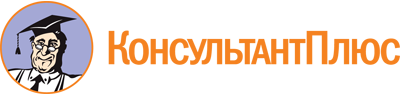 Приказ Минздравсоцразвития России от 23.12.2009 N 1012н
(ред. от 24.09.2018)
"Об утверждении Порядка и условий назначения и выплаты государственных пособий гражданам, имеющим детей"
(Зарегистрировано в Минюсте России 31.12.2009 N 15909)Документ предоставлен КонсультантПлюс

www.consultant.ru

 Список изменяющих документов(в ред. Приказов Минздравсоцразвития России от 23.08.2010 N 709н,от 07.06.2011 N 473н, от 14.10.2011 N 1177н, от 27.01.2012 N 64н,Приказов Минтруда России от 21.10.2013 N 547н,от 22.07.2014 N 478н, от 04.05.2016 N 212н, от 24.09.2018 N 590н)КонсультантПлюс: примечание.Постановление Правительства РФ от 30.06.2004 N 321 утратило силу в связи с изданием Постановления Правительства РФ от 28.06.2012 N 655.Постановлением Правительства РФ от 19.06.2012 N 610 утверждено Положение о Министерстве труда и социальной защиты Российской Федерации, подпунктом 5.2.103 которого определены полномочия Министерства по утверждению порядка и условий назначения и выплаты государственных пособий гражданам, имеющим детей.Список изменяющих документов(в ред. Приказов Минздравсоцразвития России от 23.08.2010 N 709н,от 07.06.2011 N 473н, от 14.10.2011 N 1177н, от 27.01.2012 N 64н,Приказов Минтруда России от 21.10.2013 N 547н,от 22.07.2014 N 478н, от 04.05.2016 N 212н, от 24.09.2018 N 590н)КонсультантПлюс: примечание.С 1 июля 2016 года Федеральным законом от 29.12.2015 N 388-ФЗ вместо выплаты ежемесячного пособия по уходу за ребенком до достижения им возраста трех лет в двойном размере предусмотрен переход на фиксированный размер в виде ежемесячной выплаты. О предоставлении ежемесячной выплаты см. Постановление Правительства РФ от 28.06.2016 N 588.КонсультантПлюс: примечание.О сроках и размерах индексации государственных пособий гражданам, имеющим детей, см. Справочную информацию.